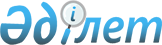 Қызылорда облысының Қазалы аудандық мәслихатының 2021 жылғы 29 желтоқсандағы № 182 "2022-2024 жылдарға арналған Әйтеке би кентінің бюджеті туралы" шешіміне өзгерістер енгізу туралы
					
			Мерзімі біткен
			
			
		
					Қызылорда облысы Қазалы аудандық мәслихатының 2022 жылғы 27 мамырдағы № 226 шешімі. Мерзімі біткендіктен қолданыс тоқтатылды
      Қызылорда облысы Қазалы аудандық мәслихаты ШЕШТІ:
      1. Қызылорда облысының Қазалы аудандық мәслихатының "2022-2024 жылдарға арналған Әйтеке би кентінің бюджеті туралы" 2021 жылғы 29 желтоқсандағы № 182 шешіміне мынадай өзгерістер енгізілсін:
      1-тармақ жаңа редакцияда жазылсын:
      "1. 2022-2024 жылдарға арналған Әйтеке би кентінің бюджеті 1, 2, 3 - қосымшаларға сәйкес, оның ішінде 2022 жылға мынадай көлемдерде бекітілсін:
      1) кірістер – 595057,7 мың теңге, оның ішінде:
      салықтық түсімдер – 126710 мың теңге;
      салықтық емес түсімдер – 591 мың теңге;
      негізгі капиталды сатудан түсетін түсімдер – 21298 мың теңге;
      трансферттер түсімі – 446458,7 мың теңге;
      2) шығындар – 623294,8 мың теңге, оның ішінде;
      3) таза бюджеттік кредиттеу – 0;
      бюджеттік кредиттер – 0;
      бюджеттік кредиттерді өтеу – 0;
      4) қаржы активтерімен операциялар бойынша сальдо – 0;
      қаржы активтерін сатып алу – 0;
      мемлекеттің қаржы активтерін сатудан түсетін түсімдер – 0;
      5) бюджет тапшылығы (профициті) – -28237,1 мың теңге;
      6) бюджет тапшылығын қаржыландыру (профицитті пайдалану) – 28237,1 мың теңге;
      қарыздар түсімі – 0;
      қарыздарды өтеу – 0;
      бюджет қаражатының пайдаланылатын қалдықтары – 28237,1 мың теңге.".
      2. Көрсетілген шешімнің 1, 5, 6 - қосымшалары осы шешімнің 1, 2, 3 - қосымшаларына сәйкес жаңа редакцияда жазылсын.
      3. Осы шешім 2022 жылғы 1 қаңтардан бастап қолданысқа енгізіледі. 2022 жылға арналған Әйтеке би кенті бюджеті 2022 жылға арналған аудандық бюджетте Әйтеке би кенті бюджетіне облыстық бюджет қаражаты есебінен берілетін нысаналы трансферттер 2022 жылға арналған аудандық бюджетте Әйтеке би кенті бюджетіне аудандық бюджет қаражаты есебінен берілетін нысаналы трансферттер
					© 2012. Қазақстан Республикасы Әділет министрлігінің «Қазақстан Республикасының Заңнама және құқықтық ақпарат институты» ШЖҚ РМК
				
      Қазалы аудандық мәслихатының хатшысы 

Б.Жарылқап
Қазалы аудандық мәслихатының
2022 жылғы "27" мамырдағы
№ 226 шешіміне 1-қосымшаҚазалы аудандық мәслихатының
2021 жылғы "29" желтоқсандағы
№ 182 шешіміне 1-қосымша
Санаты
Санаты
Санаты
Санаты
Сомасы, мың теңге
Сыныбы
Сыныбы
Сыныбы
Сомасы, мың теңге
Кіші сыныбы
Кіші сыныбы
Сомасы, мың теңге
Атауы
Сомасы, мың теңге
1. Кірістер
595057,7
1
Салықтық түсімдер
126710
01
Табыс салығы
22000
2
Жеке табыс салығы
22000
04
Меншiкке салынатын салықтар
98065
1
Мүлiкке салынатын салықтар
3599
3
Жер салығы
8682
4
Көлiк құралдарына салынатын салық
85784
05
Тауарларға, жұмыстарға және қызметтерге салынатын iшкi салықтар
6645
3
Табиғи және басқа да ресурстарды пайдаланғаны үшiн түсетiн түсiмдер
1645
4
Кәсiпкерлiк және кәсiби қызметтi жүргiзгенi үшiн алынатын алымдар
5000
2
Салықтық емес түсiмдер
591
01
Мемлекеттік меншіктен түсетін кірістер
500
5
Мемлекет меншігіндегі мүлікті жалға беруден түсетін кірістер
500
04
Мемлекеттік бюджеттен қаржыландырылатын, сондай-ақ Қазақстан Республикасы Ұлттық Банкінің бюджетінен (шығыстар сметасынан) ұсталатын және қаржыландырылатын мемлекеттік мекемелер салатын айыппұлдар, өсімпұлдар, санкциялар, өндіріп алулар
91
1
Мұнай секторы ұйымдарынан және Жәбірленушілерге өтемақы қорына түсетін түсімдерді қоспағанда, мемлекеттік бюджеттен қаржыландырылатын, сондай-ақ Қазақстан Республикасы Ұлттық Банкінің бюджетінен (шығыстар сметасынан) ұсталатын және қаржыландырылатын мемлекеттік мекемелер салатын айыппұлдар, өсімпұлдар, санкциялар, өндіріп алулар
91
3
Негізгі капиталды сатудан түсетін түсімдер
21298
01
Мемлекеттік мекемелерге бекітілген мемлекеттік мүлікті сату
1122
1
Мемлекеттік мекемелерге бекітілген мемлекеттік мүлікті сату
1122
03
Жердi және материалдық емес активтердi сату
20176
1
Жерді сату
20000
2
Материалдық емес активтерді сату
176
4
Трансферттердің түсімдері
446458,7
02
Мемлекеттiк басқарудың жоғары тұрған органдарынан түсетiн трансферттер
446458,7
3
Аудандардың (облыстық маңызы бар қаланың) бюджетінен трансферттер
446458,7
Функционалдық топ
Функционалдық топ
Функционалдық топ
Функционалдық топ
Бюджеттік бағдарламалардың әкiмшiсi
Бюджеттік бағдарламалардың әкiмшiсi
Бюджеттік бағдарламалардың әкiмшiсi
Бағдарлама
Бағдарлама
Атауы
2. Шығындар
623294,8
1
Жалпы сипаттағы мемлекеттiк қызметтер
163829
124
Аудандық маңызы бар қала, ауыл, кент, ауылдық округ әкімінің аппараты
163829
001
Аудандық маңызы бар қала, ауыл, кент, ауылдық округ әкімінің қызметін қамтамасыз ету жөніндегі қызметтер
158221
022
Мемлекеттік органның күрделі шығыстары
5608
6
Әлеуметтiк көмек және әлеуметтiк қамсыздандыру
73760
124
Аудандық маңызы бар қала, ауыл, кент, ауылдық округ әкімінің аппараты
73760
003
Мұқтаж азаматтарға үйде әлеуметтік көмек көрсету
73760
7
Тұрғын үй-коммуналдық шаруашылық
252817,9
124
Аудандық маңызы бар қала, ауыл, кент, ауылдық округ әкімінің аппараты
252817,9
008
Елді мекендердегі көшелерді жарықтандыру
79988,2
009
Елді мекендердің санитариясын қамтамасыз ету
44864
011
Елді мекендерді абаттандыру мен көгалдандыру
127965,7
8
Мәдениет, спорт, туризм және ақпараттық кеңістiк
52501
124
Аудандық маңызы бар қала, ауыл, кент, ауылдық округ әкімінің аппараты
52501
006
Жергілікті деңгейде мәдени-демалыс жұмысын қолдау
52501
12
Көлiк және коммуникация
80386,8
124
Аудандық маңызы бар қала, ауыл, кент, ауылдық округ әкімінің аппараты
80386,8
013
Аудандық маңызы бар қалаларда, ауылдарда, кенттерде, ауылдық округтерде автомобиль жолдарының жұмыс істеуін қамтамасыз ету
21864
045
Аудандық маңызы бар қалаларда, ауылдарда, кенттерде, ауылдық округтерде автомобиль жолдарын күрделі және орташа жөндеу
58522,8
15
Трансферттер
0,1
124
Аудандық маңызы бар қала, ауыл, кент, ауылдық округ әкімінің аппараты
0,1
048
Пайдаланылмаған (толық пайдаланылмаған) нысаналы трансферттерді қайтару
0,1
3. Таза бюджеттік кредиттеу
0
Бюджеттік кредиттер
0
Бюджеттік кредиттерді өтеу
0
4. Қаржы активтерімен операциялар бойынша сальдо
0
Қаржы активтерін сатып алу
0
Мемлекеттің қаржы активтерін сатудан түсетін түсімдер
0
5. Бюджет тапшылығы (профициті)
-28237,1
6. Бюджет тапшылығын қаржыландыру (профицитін пайдалану)
28237,1
8
Бюджет қаражатының пайдаланылатын қалдықтары
28237,1
01
Бюджет қаражаты қалдықтары
28237,1
1
Бюджет қаражатының бос қалдықтары
28237,1Қазалы аудандық мәслихатының
2022 жылғы "27" мамырдағы
№ 226 шешіміне 2-қосымшаҚазалы аудандық мәслихатының
2021 жылғы "29" желтоқсандағы
№ 182 шешіміне 5-қосымша
№
Атауы
Сомасы, мың теңге
Ағымдағы нысаналы трансферттер
58 368,8
1
Жалақы төлеудің жаңа жүйесі бойынша мемлекеттік қызметшілердің еңбек ақысын ұлғайтуға
24 543
2
Әйтеке би кентіндегі Қ.Қартақов, И.Байзақов, Ә.Қашаубаев, Бейбітшілік, Қ.Ибрагимов, Біржан сал және Жанқожа батыр көшелерін орташа жөндеу
33 825,8Қазалы аудандық мәслихатының
2022 жылғы "27" мамырдағы
№ 226 шешіміне 3-қосымшаҚазалы аудандық мәслихатының
2021 жылғы "29" желтоқсандағы
№ 182 шешіміне 6-қосымша
№
Атауы
Сомасы, мың теңге
Ағымдағы нысаналы трансферттер
92 374,9
1
Жалақы төлеудің жаңа жүйесі бойынша мемлекеттік қызметшілердің еңбек ақысын ұлғайтуға
22 364
2
"Жергілікті баспа БАҚ арқылы мемлекеттік және орыс тілдерінде әкім қаулыларын, шешімдерін және өзге де нормативтік құқықтық актілерді ресми жариялау, хабарландыру және ақпараттық материалдарды орналастыру" мемлекеттік саясатты жүргізу қызметіне
800
3
Жастар көшесіне түнгі жарықшамдар орнату (0,350 км)
3 132
4
Әйтеке би кенті, Т.Айбергенов көшесіндегі №4, №10 көп қабатты тұрғын үйлердің ауласын абаттандыру
8 750,7
5
Әйтеке би кенті, Желтоқсан көшесіндегі № 62 мекен жайдағы көп қабатты тұрғын үйлердің ауласын абаттандыру
3 414,6
6
Кент бойынша орналасқан ойын алаңдарына ағымдағы жөндеу жұмыстары
9 592,7
7
Демалыс алаңдарды күтіп ұстау, жөндеу жұмыстары
7 900,9
8
Кент көшелерінің аяқ су төлеміне қосымша
2 000
9
Бағдаршамдарға ағымдағы жөндеу жұмыстары
3 955
10
Абай тұйығына орташа жол жөндеу (асфальт 0,230 км)
4 510
11
Ә.Тыныбаев орамының автожолына орташа жол жөндеу жұмысы (асфальт қабаты -0,434 км)
7 689
12
Қалдық су төгетін сүзгі алаңына барар жолды жөндеу (қиыршық тас -1,0 км)
10 081
13
2 кварталдағы 1 көшеге орташа жол жөндеу (қиыршық тас -0,300 км)
2 417
14
Қ.Сатбаев көшсіне жаяу жүргіншілер жолын салу (0,760 км)
4 681
15
Әйтеке би кенті әкімінің аппаратына 1 дана ноутбук 519 м.т. 1 дана 3/1 принтер 89 м.т. 1 дана түрлі-түсті принтер 479 м.т.
1 087